NOTA  ACLARATORIA El  Paisnal  18 de Febrero de 2022Público en general Presente.Por este medio , la Alcaldía Municipal de la ciudad de El Paisnal  , hace del conocimiento general  en cumplimiento de la Ley de Acceso  a la Información Pública  artículo 17 de la LAIP  Se solicitó lo siguiente informe finales de auditoría del mes de Enero 2022 según lo entrego  por escrito el auditor interno  menciono que no puede presentar informe final  ya que se encuentra en proceso de auditoría en el cual es un proceso sistemático , cronológico  que incluye planeación , ejecución e informes , aun no se ha emitido informe final Por lo tanto no se puede  ser publicada  y para los efectos  pertinentes  se extiende  la  presente.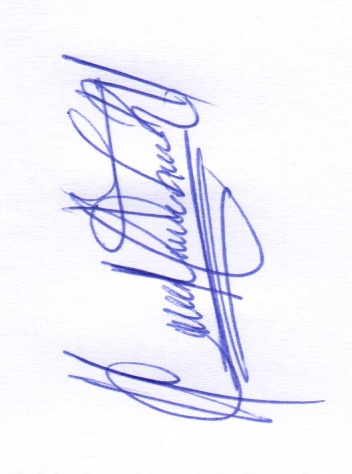 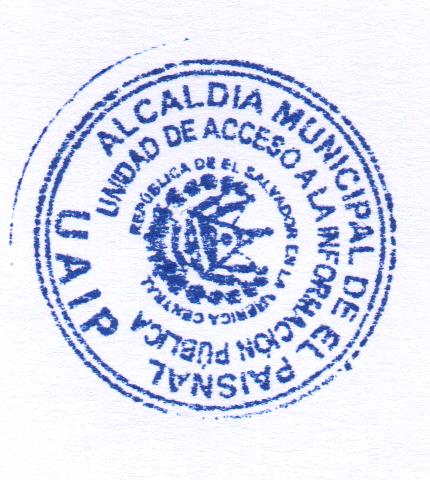 Licda. Clelia Mairena Leiva de Villatoro    
Oficial de Información 